pictes@meb.gov.tr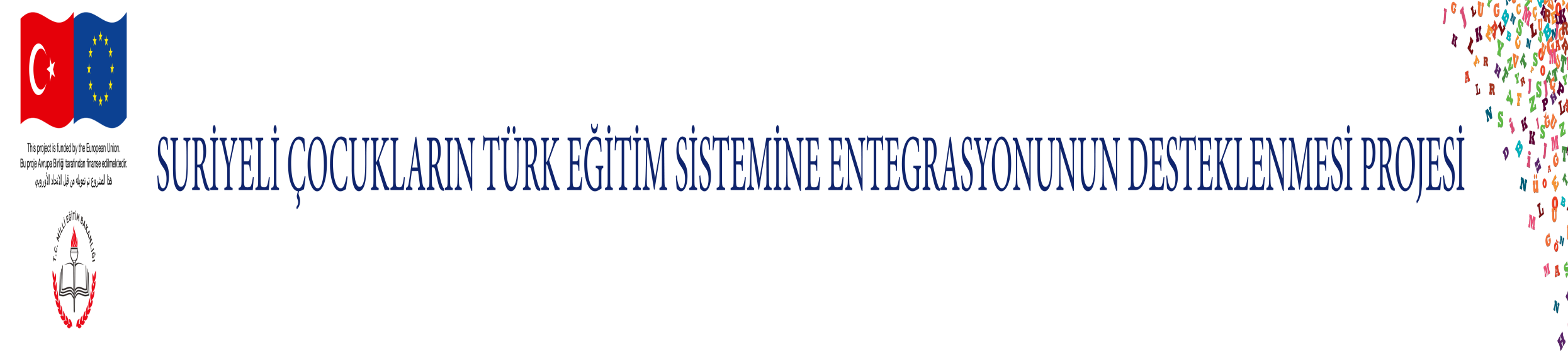 Formun AltıPICTES PROJESİ «Suriyeli Çocukların Türk Eğitim Sistemine Entegrasyonunun Desteklenmesi» projesi Milli Eğitim Bakanlığı ile AB Türkiye Delegasyonu arasında «Türkiye’deki Suriyeli Mülteciler için Mali İmkan» anlaşması (FRIT) çerçevesinde imzalanan sözleşme ile Suriyeli çocukların Türk Eğitim Sistemine entegrasyonunda Milli Eğitim Bakanlığının faaliyetlerini desteklemeyi amaçlayan bir projedir. Proje süresi 2 yıl ile sınırlıdır ve faaliyetler 03.10.2016 tarihi itibariyle başlamıştır. Bakanlığımız proje kapsamında doğrudan hibelendirilmiştir.PROJENİN AMACIGeçici koruma altındaki Suriyeli vatandaşların Türkiye’deki eğitime erişim sağlamalarına katkıda bulunmak.PROJENİN FAALİYETLERİTürkçe Dil ÖğretimiArapça Dil ÖğretimiÖğreticilerin EğitimiPROJENİN ÇIKTILARISuriyeli çocukların erişim engelinin kalkmasıEğitim kurumlarının ve personelin kapasitesinin güçlendirilmesiSuriyeli çocukların eğitim kalitesinin yükselmesiSuriyeli çocukların okul kayıtlarının artırılmasıPROJENİN AMACIGeçici koruma altındaki Suriyeli vatandaşların Türkiye’deki eğitime erişim sağlamalarına katkıda bulunmak.PROJENİN FAALİYETLERİTürkçe Dil ÖğretimiArapça Dil ÖğretimiÖğreticilerin EğitimiPROJENİN ÇIKTILARISuriyeli çocukların erişim engelinin kalkmasıEğitim kurumlarının ve personelin kapasitesinin güçlendirilmesiSuriyeli çocukların eğitim kalitesinin yükselmesiSuriyeli çocukların okul kayıtlarının artırılması